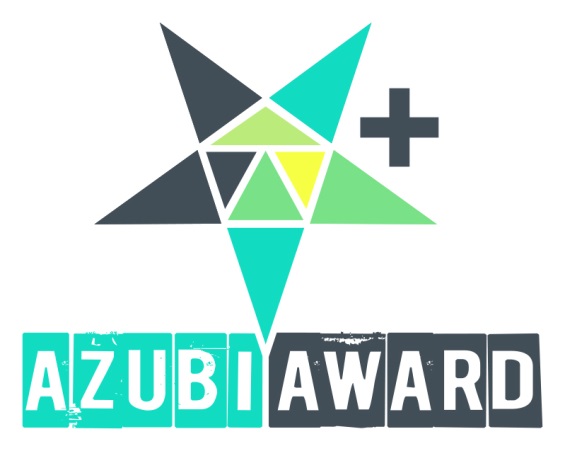 UnternehmensprofilBewerberprofil 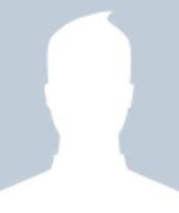 _________________________________________________________Datum/Stempel/UnterschriftFirmenname:Ansprechpartner/Verantwortlicher für Azubis:Abteilung:Straße und Hausnummer:PLZ/Ort:Telefon:E-Mail:Vor- und Nachname Azubi:Ausbildung zur/zum:Geburtsdatum: